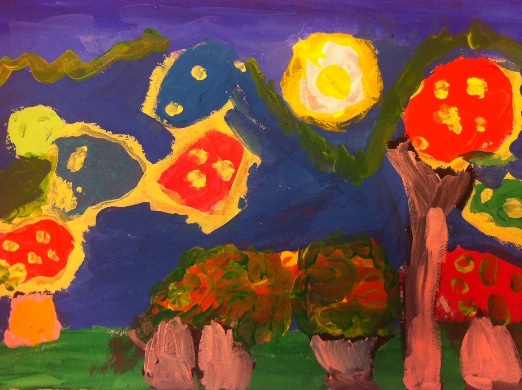 Pejzaż ogrodu oczami Leona i jego taty – plener malarski 10.05.2018 r.28 maja w naszym Przedszkolu odbyło sięUroczysteOtwarcie Ogrodu Przedszkolnego Uroczystość otworzyła Pani Dyrektor, Wanda Koter. Swoja obecnością zaszczycili nas:Krzysztof Czubaszek		Burmistrz Dzielnicy Śródmieście m.st. Warszawy Miłosz Sałagan		Zastępca Burmistrza Dzielnicy Śródmieście m.st. WarszawyMichał Sas			Radny Śródmieście m. st. WarszawyPaweł Martofel                                   Radny Śródmieście m. st. WarszawyBarbara Czekańska		Dyrektor Przedszkola nr 14 Barbara Strąk			Dyrektor Przedszkola nr 44Ewa Bielińska			Prezes Oddziału ZNP Warszawa ŚródmieścieHanna Lewandowska		Wiceprezes Oddziału ZNP Warszawa ŚródmieścieBogusz Niewiadomski	                  Dyrektor Pionu Regionalnej Sieci Sprzedaży Credit Agricole Bank                                        Katarzyna Arabudzka	                  Artysta PlastykEwa Potapow	                                    Architekt KrajobrazuBohaterami tego szczególnego dnia były nasze Przedszkolaki, które swoimi występami rozgrzały atmosferę i zebrały gromkie brawa.  Naszych Przedszkolaków odwiedził Klaun Kluseczka, któremu pomagali zarówno Przedszkolaki jak i wybrani goście. Radości było co niemiara. Po występach dzieci miało miejsce Uroczyste Przecięcie Wstęgi, którego dokonali Pan Burmistrz Krzysztof Czubaszek z Zuzią i Felkiem, po czym Nasi Szanowni Goście zostali zaproszenie do ogrodu i rozpoczęliśmy drugą, nie mniej ważną część naszej Uroczystości. Serdeczne dziękujemy wszystkim, którzy pomogli nam w organizacji tej niezapomnianej uroczystości. Dzięki pomocy i zaangażowaniu Rodziców w naszym ogrodzie pojawiło się mnóstwo kwiatów i pięknych dekoracji oraz niespodzianki dla dzieci i pyszne wypieki. 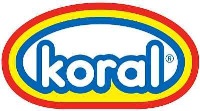 Gorącą atmosferę ochłodziły lody sponsorowane przez firmęBank Credit Agricole był partnerem naszej Uroczystości, który wspólnie z przedszkolem chce zadbać o zabezpieczenie przyszłości  naszych dzieci i ułatwić im start w dorosłość, wspiera również talenty artystyczne dzieci.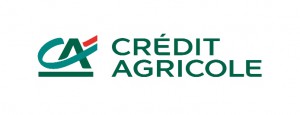 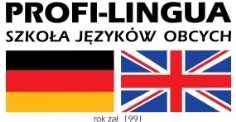 Była z nami szkoła językowa Profi –Lingua, która przygotowała warsztaty dla dzieci i fanty na loterię.Jak dbać o zdrowie ząbki najmłodszych mogliśmy dowiedzieć się konsultując się ze specjalistami Kliniki Anam, która jest autorem Programu Edukacyjno-Profilaktycznego "Mleczne -Stałe-Zdrowe", w ramach którego organizuje warsztaty w warszawskich szkołach i przedszkolach.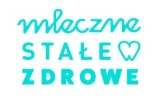 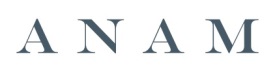 Urząd Dzielnicy Śródmieście m.st. Warszawy zadbał, by żaden z gości nie czuł się głodny, zapewniając przepyszne kiełbaski z grilla.  Pani Katarzyna Arabudzka- artysta plastyk przygotowała z dziećmi i rodzicami wystawę przepięknych pejzaży ogrodu. Dziękujemy za liczne przybycie. Cieszymy się naszym nowym ogrodem.